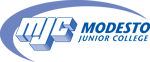 MODESTO JUNIOR COLLEGEINSTRUCTION COUNCILOctober 15, 2019CALL TO ORDERRob Stevenson called the meeting to order at 3:14 p.m. ACTION ITEMSQuorum was met.M/S (D. Borges, K. Ennis) Moved to accept the agenda 10/15/19.M/S (A. Cannon, J. Akpovi) Moved to approve the minutes from 10/1/19.CONTINUING BUSINESSHiring Prioritization Rubric discussionM/S (J. Zellet, K. Ennis).Discussed items removed, added, or remained from last year’s Hiring Prioritization Rubric.  Changes:Top line to say: “Instruction Council Scoring Sheet – 2019-2020”#1: Strike “fill”, replace with “equity”.#2: No Change#3: Strike: “Basic Skills” replace with “general”.  Change last sentence to: “Proposal addresses student success in transfer, job attainment, and advancement.”#4: Strikes “Ability to address the new funding formula or AB 705 requirements.”M/S (J. Zellet, K. Ennis) amend as above.Unanimously approved.All in favor of passing the “Instruction Council Scoring Sheet – 2019-2020” with the new amendments.Unanimously approved original motion.NEW BUSINESSOn-Cycle Replacement Positions-First ReadAll positions announced will be considered as on-cycle.M/S (A. Cannon, K. Ennis).Unanimously approved.ReportsGuided Pathways - R. Stevenson reports that roadmaps and program profiles across the board are completed at 85%. Public CommentsNone.M/S (D. Borges, K. Ennis) Moved to adjourn.Unanimously approved.Members, Instruction CouncilRepresentingPresentAbsentJennifer Zellet, Vice President of InstructionChairXRobert Stevenson, Professor – ArtCo-ChairXJoseph Akpovi, Professor – Logistics Academic SenateXKathleen Ennis, Professor – LibrarianAcademic SenateXNita Gopal, Professor – English Academic SenateXLori Marchy, Professor – Agriculture & Environmental SciencesAcademic SenateXTonya Robinson, Professor – Nursing Academic SenateXJessica Brennan, Family & Consumer Sciences RepresentativeAcademic SenateXAl Smith, Professor – History YFAXDon Borges, Dean, Agriculture & Environmental SciencesDeanXMartha Robles, Dean Allied Health and Family & Consumer SciencesDeanXAshley Griffith, Dean of Student ServicesDeanXMichael Sundquist, Dean – Arts, Humanities & CommunicationsLTACXAmanda Cannon, Research Analyst, Institutional Research and PlanningCSEAXSantiago Uvina, Program SpecialistCSEAXLina Yang, StudentASMJC Senator 9XVacant, PRHE RepresentativeAcademic SenateVacant, SMEAcademic SenateVacant, StudentASMJC SenatorGUEST(S):Sarah Schrader, VP CASXRECORDERMaryanne Ambler, Executive Secretary, Instruction OfficeRecorderXAction ItemsBusiness